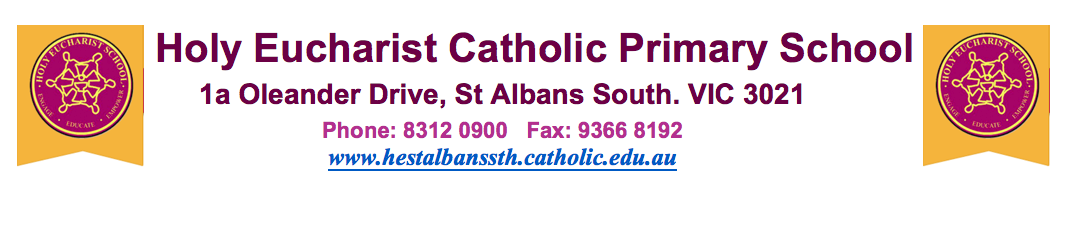 Grade 6Remote Learning PackFriday 4th June until Thursday 10th June 2021Week 8 T2- GRADE 6 WEEKLY PLANNER - 6A, 6JC and 6HK 2021This timetable is flexible and can be adapted to suit your needs. All resources are printed for you. Please email the teachers if you have any questions. To print: Maths Groups Activities - Monday, Tuesday, Wednesday Monday - Personal Health and Development Sort Tuesday - Gifts of the Holy SpiritWednesday - Healthy Menu Wednesday - Gifts of the Holy Spirit Part A Thursday - Mass Reflection/Reading Friday - Gifts of the Holy Spirit Part B MONDAYDate: 7/6/2021TUESDAYDate: 8/6/2021WEDNESDAYDate: 9/6/2021THURSDAYDate: 10/6/2021 FRIDAYDate: 11/6/20218:45 amPrepare for your learning for the day. Prepare for your learning for the day. Prepare for your learning for the day. 8:45amPrepare for your learning for the day. 8:45amPrepare for your learning for the day. 9:00amREADING: Reading Matrix Read for 20 minutes today. You then need to choose a reading response for the reading grid that has been given to you.Remember to put the date at the top of each page.Copy the title of the response into your workbook before you begin the task.Write the title of the book/novel you are reading.Each reading response should take up one page in your book.You can include drawings and illustrations on your page.READING: Reading Matrix Read for 20 minutes today. You then need to choose a reading response for the reading grid that has been given to you or continue your one from yesterday. Remember to put the date at the top of each page.Copy the title of the response into your workbook before you begin the task.Write the title of the book/novel you are reading.Each reading response should take up one page in your book.You can include drawings and illustrations on your page.READING: Reading Matrix Read for 20 minutes today. You then need to choose a reading response for the reading grid that has been given to you. Remember to put the date at the top of each page.Copy the title of the response into your workbook before you begin the task.Write the title of the book/novel you are reading.Each reading response should take up one page in your book.You can include drawings and illustrations on your page.9:00amDaily Mass Readings and Reflection https://catholic-daily-reflections.com/Read Thursday’s Mass reflection on the website above. Choose one line from the daily reflection and why this line resonated with you or what this line means to you. 9:00amRELIGION - Gifts of the Holy Spirit Part B How will these gifts help you as you live your life right now? How would you like these gifts to help you?Answer the following questions using the gifts of the Holy Spirit in the printed sheet. 10:00amMaths Group Maths Group Maths Group 10:00amPERSONAL LEARNING TIME: Choose from the following:Catch up on tasks from any subjectPractise Number Facts (Sunset Maths)Complete My Numeracy TasksCreative Writing 10:00amWRITING In Writing we are doing Information texts which give the reader information about how your animal or plant adapt and survive in their habitat. Complete the Informative Writing graph given to you by your teacher. You will need the following: Sizzling Start Structural Adaptation of your animal  Behavioural Adaptation of your animal Functional Adaptations of your animal Exciting Ending/Conclusion Once this writing graph is complete, you will need to publish your work. 6A: Booklet 6JC & 6HK: How you publish is your choice. Some options include; booklet, fact file, powerpoint, video, poster etc.10:00amMaths Group Maths Group Maths Group 10:00amPERSONAL LEARNING TIME: Choose from the following:Catch up on tasks from any subjectPractise Number Facts (Sunset Maths)Complete My Numeracy TasksCreative Writing 10:00amWRITING In Writing we are doing Information texts which give the reader information about how your animal or plant adapt and survive in their habitat. Complete the Informative Writing graph given to you by your teacher. You will need the following: Sizzling Start Structural Adaptation of your animal  Behavioural Adaptation of your animal Functional Adaptations of your animal Exciting Ending/Conclusion Once this writing graph is complete, you will need to publish your work. 6A: Booklet 6JC & 6HK: How you publish is your choice. Some options include; booklet, fact file, powerpoint, video, poster etc.11:00amPrayer & eat lunchPrayer & eat lunchPrayer & eat lunch11:00amPrayer & eat lunch11:00amPrayer & eat lunch11:15amLunch Break- Play a Board Game, Read a Book, Play outside. Lunch Break- Play a Board Game, Read a Book, Play outside. Lunch Break- Play a Board Game, Read a Book, Play outside. 11:15amLunch Break- Play a Board Game, Read a Book, Play outside. 11:15amLunch Break- Play a Board Game, Read a Book, Play outside. 12:00pmWRITING In Writing we are doing Information texts which give the reader information about how your animal or plant adapt and survive in their habitat. Complete the Informative Writing graph given to you by your teacher. You will need the following: Sizzling Start Structural Adaptation of your animal  Behavioural Adaptation of your animal Functional Adaptations of your animal Exciting Ending/Conclusion Once this writing graph is complete, you will need to publish your work. 6A: Booklet 6JC & 6HK: How you publish is your choice. Some options include; booklet, fact file, powerpoint, video, poster etc.Extension:  CREATIVE WRITINGChoose from the sentence starters below and practise writing interesting story orientations.  The air turned black all around me.Icy fingers gripped my arm in the darkness. Wandering through the graveyard it felt like something or someone was watching me. WRITING In Writing we are doing Information texts which give the reader information about how your animal or plant adapt and survive in their habitat. Complete the Informative Writing graph given to you by your teacher. You will need the following: Sizzling Start Structural Adaptation of your animal  Behavioural Adaptation of your animal Functional Adaptations of your animal Exciting Ending/Conclusion Once this writing graph is complete, you will need to publish your work. 6A: Booklet 6JC & 6HK: How you publish is your choice. Some options include; booklet, fact file, powerpoint, video, poster etc.Extension:  CREATIVE WRITINGChoose from the sentence starters below and practise writing interesting story orientations.  The air turned black all around me.Icy fingers gripped my arm in the darkness. Wandering through the graveyard it felt like something or someone was watching meWRITING In Writing we are doing Information texts which give the reader information about how your animal or plant adapt and survive in their habitat. Complete the Informative Writing graph given to you by your teacher. You will need the following: Sizzling Start Structural Adaptation of your animal  Behavioural Adaptation of your animal Functional Adaptations of your animal Exciting Ending/Conclusion Once this writing graph is complete, you will need to publish your work. 6A: Booklet 6JC & 6HK: How you publish is your choice. Some options include; booklet, fact file, powerpoint, video, poster etc.ExtensionCREATIVE WRITINGChoose from the sentence starters below and practise writing interesting story orientations.  The air turned black all around me.Icy fingers gripped my arm in the darkness. Wandering through the graveyard it felt like something or someone was watching me:  	12:00pmGrade 6 - Google ClassroomTeachers and Specialist Teachers available via email (12-2)Use approximately 30-40mins (for each subject) to work on tasks set by your specialist teacher. Everything is uploaded to Google Classroom.ART-  Activities from Mrs Hickey CHINESE- Activities from Miss SunMUSIC -  Activities from Mr O’Bree  P.E - Activities from Mr Herrera 12:00pmMaths Group Link. Please join your Maths group on time at 10am. Mr A - 1 Drawing PlansOn a full page (A4 ) Draw your block and floor plan of your home. Label every room, if time permits, install the furniture in each room.Mrs Kennedy - 2Miss Cablao - 3 12.45pmSCREEN BREAK Play a non digital Maths game/ or Card or Board Game. SCREEN BREAK Play a non digital Maths game/ or Card or Board Game. SCREEN BREAK Play a non digital Maths game/ or Card or Board Game. 12.30pm Grade 6 - Google ClassroomTeachers and Specialist Teachers available via email (12-2)Use approximately 30-40mins (for each subject) to work on tasks set by your specialist teacher. Everything is uploaded to Google Classroom.ART-  Activities from Mrs Hickey CHINESE- Activities from Miss SunMUSIC -  Activities from Mr O’Bree  P.E - Activities from Mr Herrera 12.45pmSCREEN BREAK Play a non digital Maths game/ or Card or Board Game. 1:00pmINQUIRY - Personal Health and Development  Session 1: This week we are looking at healthy food and why we should eat healthy to keep our bodies nourished. Instructions will be printed. RELIGIONWe are reflecting on the 7 Gifts of the Holy Spirit.Reflect and thinking about how you use the Gifts of the Holy Spirit in your life.I am a Spirit-filled person when I ………I choose to act in a positive way because………During the coming week I will live like a Spirit-filled person when I ……RELIGION - Gifts of the Holy Spirit Part A How will these gifts help you as you live your life right now? How would you like these gifts to help you?Answer the following questions using the gifts of the Holy Spirit in the printed sheet. 1.00pmGrade 6 - Google ClassroomTeachers and Specialist Teachers available via email (12-2)Use approximately 30-40mins (for each subject) to work on tasks set by your specialist teacher. Everything is uploaded to Google Classroom.ART-  Activities from Mrs Hickey CHINESE- Activities from Miss SunMUSIC -  Activities from Mr O’Bree  P.E - Activities from Mr Herrera 1:00pmINQUIRY - Personal Health and Development  Today we are going to create a healthy menu. Instructions will be printed. 1:00pmINQUIRY - Personal Health and Development  Session 1: This week we are looking at healthy food and why we should eat healthy to keep our bodies nourished. Instructions will be printed. RELIGIONWe are reflecting on the 7 Gifts of the Holy Spirit.Reflect and thinking about how you use the Gifts of the Holy Spirit in your life.I am a Spirit-filled person when I ………I choose to act in a positive way because………During the coming week I will live like a Spirit-filled person when I ……RELIGION - Gifts of the Holy Spirit Part A How will these gifts help you as you live your life right now? How would you like these gifts to help you?Answer the following questions using the gifts of the Holy Spirit in the printed sheet. 1:30pm Grade 6 - Google ClassroomTeachers and Specialist Teachers available via email (12-2)Use approximately 30-40mins (for each subject) to work on tasks set by your specialist teacher. Everything is uploaded to Google Classroom.ART-  Activities from Mrs Hickey CHINESE- Activities from Miss SunMUSIC -  Activities from Mr O’Bree  P.E - Activities from Mr Herrera 1:00pmINQUIRY - Personal Health and Development  Today we are going to create a healthy menu. Instructions will be printed. 2:00pmSnack Break Snack Break Snack Break 2:00pmSnack Break 2:00pmSnack Break 2:30pmWellbeing/Exercises Looking after somebody else can help you feel good. It might make you feel even better than when you only look after yourself. On a piece of paper, write down or draw all the things you do to help look after the people in your house. Maybe you have a brother or sister that you say encouraging things to, or you help an adult prepare a meal or tidy up. What else could go on the list? Send your teacher a picture. Wellbeing On the same piece of paper, write down or draw the things other people in your family do to look after you. Reflect Which helping thing makes you feel the best? Why do you think this is? Name something that someone else does for you that makes you feel good. Write this below and then tell that person how you feel. Daily Exercises/Stretch Go Noodle - Melting Flow 2:30pmNature: What can you find in the environment of your own backyard??Go out into the backyard and explore all of the wonderful things you can discover.Listen to birdsWhat other sounds can you hear?What can you see?Can you see the leaves that have fallen from the trees?Collect different leaves, rocks, branches or anything else you can find in your backyard and then create some sort of art with it.Take a picture of your work and upload it to Google Classroom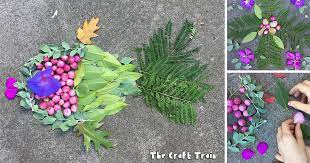 2:30pmNature: What can you find in the environment of your own backyard??Go out into the backyard and explore all of the wonderful things you can discover.Listen to birdsWhat other sounds can you hear?What can you see?Can you see the leaves that have fallen from the trees?Collect different leaves, rocks, branches or anything else you can find in your backyard and then create some sort of art with it.Take a picture of your work and upload it to Google ClassroomYou may continue with you “Art using Nature’ from yesterday or add to it or create a new one.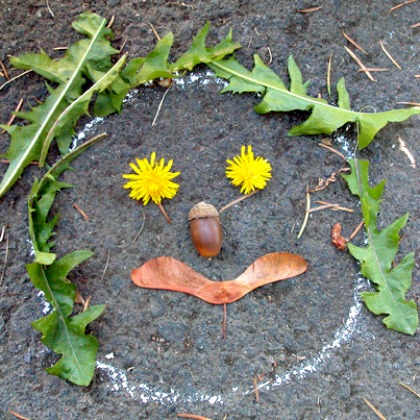 3:10pmPack up for the Day and Get Ready for your afternoon Routine. Pack up for the Day and Get Ready for your afternoon Routine. Pack up for the Day and Get Ready for your afternoon Routine.3:10pmPack up for the Day and Get Ready for your afternoon Routine3:10pmPack up for the Day and Get Ready for your afternoon Routine. 3:15pmPack up for the Day and Get Ready for your afternoon Routine. Pack up for the Day and Get Ready for your afternoon Routine. Pack up for the Day and Get Ready for your afternoon Routine.3:15pmPack up for the Day and Get Ready for your afternoon Routine3:15pmPack up for the Day and Get Ready for your afternoon Routine. 